¿YA? ¿TAN RÁPIDO? Siiiii, no podemos esperar más y hay que aprovechar cada instante como si fuera el último así que nos vamos de ¡ACAMPADA! el próximo fin de semana del 26, 27 y 28 de octubre. Saldremos de la estación de metro de Manuel de Falla a las 17:30. Volveremos al mismo lugar a las 19:00.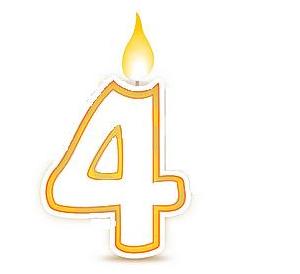 Iremos a Valdemanco para adentrarnos en un mundo que ya conocemos pero que apenas sabemos mucho de él y sobre todo para celebrar nuestro aniversario por todo lo alto. Ya eres un/a experto/a en esto, así que no hace falta recordarte qué has de llevar (como por ejemplo la cena de los monitores para el viernes). Para poder asistir deberás rellenar la pestaña inferior y entregarla junto a 45 € antes del 20 de Octubre ya sea en secretaria en horario de recreo o a tus monitores.----------------------------------------------------------------------------------------------------------------------------------------Yo padre/madre de………………………………………………………………………..autorizo a mi hijo/a a asistir a la acampada del 26, 27 y 28 de Octubre de 2012 a Valdemanco con Aryan.Firmado:¿YA? ¿TAN RÁPIDO? Siiiii, no podemos esperar más y hay que aprovechar cada instante como si fuera el último así que nos vamos de ¡ACAMPADA! el próximo fin de semana del 26, 27 y 28 de octubre. Saldremos de la estación de metro de Manuel de Falla a las 17:30. Volveremos al mismo lugar a las 19:00.Iremos a Valdemanco para adentrarnos en un mundo que ya conocemos pero que apenas sabemos mucho de él y sobre todo para celebrar nuestro aniversario por todo lo alto. Ya eres un/a experto/a en esto, así que no hace falta recordarte qué has de llevar (como por ejemplo la cena de los monitores para el viernes). Para poder asistir deberás rellenar la pestaña inferior y entregarla junto a 45 € antes del 20 de Octubre ya sea en secretaria en horario de recreo o a tus monitores.----------------------------------------------------------------------------------------------------------------------------------------Yo padre/madre de………………………………………………………………………..autorizo a mi hijo/a a asistir a la acampada del 26, 27 y 28 de Octubre de 2012 a Valdemanco con Aryan.Firmado: €